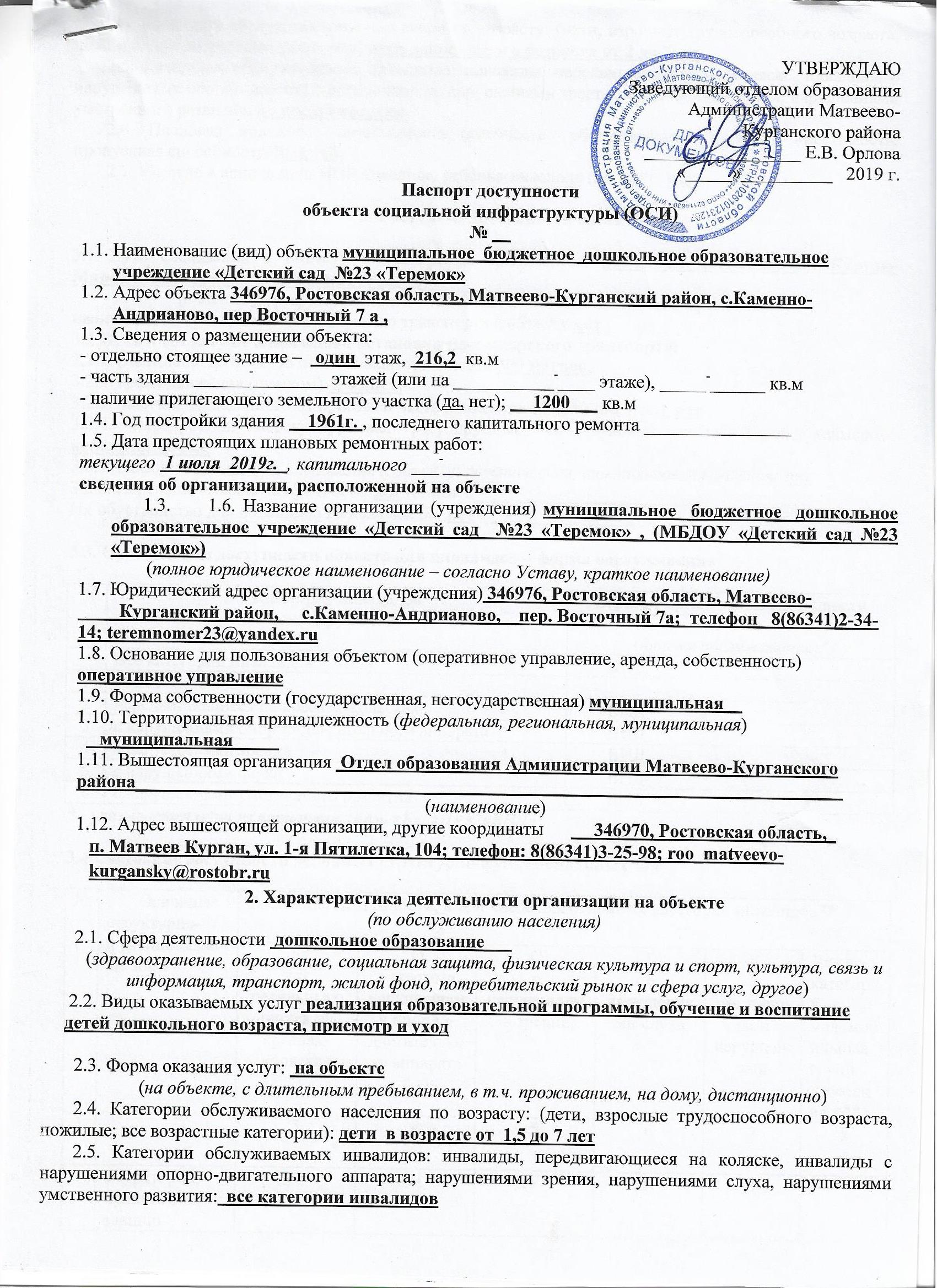 2.6. Плановая мощность: посещаемость (количество обслуживаемых в день), вместимость, пропускная способность    20 места___2.7. Участие в исполнении ИПР инвалида, ребенка-инвалида (да, нет)      нет___3. Состояние доступности объекта3.1 Путь следования к объекту пассажирским транспортом   -пассажирский автобус «Матвеев-Курган-Политотдельское»(описать маршрут движения с использованием пассажирского транспорта)наличие адаптированного пассажирского транспорта к объекту    нет__3.2 Путь к объекту от ближайшей остановки пассажирского транспорта:3.2.1. расстояние до объекта от остановки транспорта     -    м3.2.2. время движения (пешком)    -    мин3.2.3. наличие  выделенного от проезжей части пешеходного пути (да, нет),   да___3.2.4. Перекрестки: нерегулируемые; регулируемые, со звуковой сигнализацией, таймером;  нет__3.2.5. Информация на пути следования к объекту: акустическая, тактильная, визуальная;  визуальная_3.2.6. Перепады высоты на пути: есть, нет Их обустройство для инвалидов на коляске: да,    нет__3.3. Организация доступности объекта для инвалидов – форма обслуживания** - указывается один из вариантов: «А», «Б», «ДУ», «ВНД»3.4 Состояние доступности основных структурно-функциональных зон** Указывается: ДП-В - доступно полностью всем;  ДП-И (К, О, С, Г, У) – доступно полностью избирательно (указать категории инвалидов); ДЧ-В - доступно частично всем; ДЧ-И (К, О, С, Г, У) – доступно частично избирательно (указать категории инвалидов); ДУ - доступно условно, ВНД – временно недоступно3.5. Итоговое заключение о состоянии доступности ОСИ: территория, прилегающая к зданию доступна для всех категорий инвалидов, вход в здание возможен для всех, кроме инвалидов- колясочников,  ширина дверных проёмов соответствует требованиям доступности. В полной доступности пути движения по зданию, включая пути эвакуации, для всех, кроме инвалидов-колясочников, так как  отсутствие пандусов, делает это невозможным. Зоны целевого назначения, в данном случае это групповые помещения,   физкультурный зал, находятся в полной доступности для инвалидов всех категорий. Таким образом,  100% доступности всех зон и помещений для всех категорий  инвалидов нет.4. Управленческое решение 4.1. Рекомендации по адаптации основных структурных элементов объекта	*- указывается один из вариантов (видов работ): не нуждается; ремонт (текущий, капитальный); индивидуальное решение с ТСР; технические решения невозможны – организация альтернативной формы обслуживания4.2. Период проведения работ в рамках исполнения     -    2019-2023 годы                                                                                                                                                       в рамках исполнения ___________________-___________________________________________                                    (указывается наименование документа: программы, плана)4.3. Ожидаемый результат (по состоянию доступности) после выполнения работ по адаптации _ДП-В_______Оценка результата исполнения программы, плана (по состоянию доступности) _____________________4.4. Для принятия решения требуется, не требуется (нужное подчеркнуть):Согласование с заведующим ООА Матвеево-Курганского районаИмеется заключение уполномоченной организации о состоянии доступности объекта _________________________________________________________________________________________________________(наименование документа и выдавшей его организации, дата), прилагается4.5. Информация размещена (обновлена) на Карте доступности субъекта РФ дата, сайт детского сада  http://teremok23.m-kurgan.ru (наименование сайта, портала)5. Особые отметкиПаспорт сформирован на основании:1. Анкеты (информации об объекте) от «____» _____________ 20_____ г.,2. Акта обследования объекта: № акта ____________ от «____» _____________ 20____ г.3. Решения Комиссии __________________________ от «____» ____________ 20____ г.	Приложение А3               УТВЕРЖДАЮ        Заведующий МБДОУ          «Детский сад №23              «Теремок »______________Н.А. Михайлова  «____» ____________ 20___г.Анкета(информация об объекте социальной инфраструктуры)к паспорту доступности ОСИ№ _1. Общие сведения об объектеНаименование (вид) объекта муниципальное  бюджетное  дошкольное образовательное учреждение «Детский сад  №23 «Теремок» Адрес объекта 346976, Ростовская область, Матвеево-Курганский район, с.Каменно-Андрианово,   пер. Восточный   7 а , 1.3. Сведения о размещении объекта:- отдельно стоящее здание –   один  этаж,  216,2  кв.м- часть здания ______-________ этажей (или на ___________-____ этаже), _____-______ кв.м- наличие прилегающего земельного участка (да, нет);      1200       кв.м1.4. Год постройки здания     1984 г. , последнего капитального ремонта ____-____________1.5. Дата предстоящих плановых ремонтных работ:текущего  1  июля  2019г.  , капитального ___-____ сведения об организации, расположенной на объекте1.6. Название организации (учреждения) муниципальное  бюджетное  дошкольное образовательное учреждение «Детский сад  №23 «Теремок»  , (МБДОУ «Детский сад №23«Теремок»)                      (полное юридическое наименование – согласно Уставу, краткое наименование)1.7. Юридический адрес организации (учреждения) 346976, Ростовская область, Матвеево-         Курганский район,     сКаменно-Андрианово,    пер. Восточный, 7а;  телефон   8(8634)12-34-14; teremnomer23@yandex.ru1.8. Основание для пользования объектом (оперативное управление, аренда, собственность)оперативное управление1.9. Форма собственности (государственная, негосударственная) муниципальная__ 1.10. Территориальная принадлежность (федеральная, региональная, муниципальная)     муниципальная_____        1.11. Вышестоящая организация  Отдел образования Администрации Матвеево-Курганскогорайона_____________________________________________________________________________(наименование)1.12. Адрес вышестоящей организации, другие координаты           346970, Ростовская область,_                  п. Матвеев Курган, ул. 1-я Пятилетка, 104; телефон: 8(86341)3-25-98; roo_matveevo-          kurgansky@rostobr.ru 2. Характеристика деятельности организации на объекте2.1. Сфера деятельности  дошкольное образование___(здравоохранение, образование, социальная защита, физическая культура и спорт, культура, связь и информация, транспорт, жилой фонд, потребительский рынок и сфера услуг, другое)2.2. Виды оказываемых услуг реализация образовательной программы, обучение и воспитание      детей дошкольного возраста, присмотр и уход2.3. Форма оказания услуг: на объекте(на объекте, с длительным пребыванием, в т.ч. проживанием, на дому, дистанционно)2.4. Категории обслуживаемого населения по возрасту: (дети, взрослые трудоспособного возраста, пожилые; все возрастные категории) дети  в возрасте от  1,5 до 7 лет2.5. Категории обслуживаемых инвалидов: инвалиды, передвигающиеся на коляске, инвалиды с нарушениями опорно-двигательного аппарата; нарушениями зрения, нарушениями слуха, нарушениями умственного развития   все категории инвалидов2.6. Плановая мощность: посещаемость (количество обслуживаемых в день), вместимость, пропускная способность   20 места____2.7. Участие в исполнении ИПР инвалида, ребенка-инвалида (да, нет)    нет__3. Состояние доступности объекта для инвалидов и других маломобильных групп населения (МГН)3.1 Путь следования к объекту пассажирским транспортом - пассажирский автобус «Матвеев-Курган-Политотдельское»__(описать маршрут движения с использованием пассажирского транспорта)наличие адаптированного пассажирского транспорта к объекту    нет_3.2 Путь к объекту от ближайшей остановки пассажирского транспорта:3.2.1 расстояние до объекта от остановки транспорта  -  м3.2.2 время движения (пешком)   -  мин3.2.3 наличие  выделенного от проезжей части пешеходного пути (да, нет),   да3.2.4 Перекрестки: нерегулируемые; регулируемые, со звуковой сигнализацией, таймером;   нет_3.2.5 Информация на пути следования к объекту: акустическая, тактильная, визуальная; визуальная3.2.6 Перепады высоты на пути: есть, нет (описать)Их обустройство для инвалидов на коляске: да, нет -  нет 3.3. Вариант организации доступности ОСИ (формы обслуживания)* с учетом СП 35-101-2001* - указывается один из вариантов: «А», «Б», «ДУ», «ВНД»4. Управленческое решение (предложения по адаптации основных структурных элементов объекта)*- указывается один из вариантов (видов работ): не нуждается; ремонт (текущий, капитальный); индивидуальное решение с ТСР; технические решения невозможны – организация альтернативной формы обслуживанияРазмещение информации на Карте доступности субъекта РФ согласовано                                 Михайлова Наталья  Анатольевна, заведующий МБДОУ «Детский сад №23 «Теремок» , 8(928)-140-05-17________________________________________________________(подпись, Ф.И.О., должность; координаты для связи уполномоченного представителя объекта)Приложение А.4	               УТВЕРЖДАЮ                Заведующий МБДОУ               «Детский сад №23                 «Теремок»              __________Н.А. Михайлова              «____» ________ 20___г.Акт обследованияобъекта социальной инфраструктурык паспорту доступности ОСИ№ _______________1. Общие сведения об объектеНаименование (вид) объекта муниципальное  бюджетное  дошкольное образовательное учреждение «Детский сад  №23 «Теремок» Адрес объекта 346976, Ростовская область, Матвеево-Курганский район, с.Каменно-Андрианово,  пер.Восточный  7 а , 1.3. Сведения о размещении объекта:- отдельно стоящее здание –   один  этаж,  216,2  кв.м- часть здания ______-________ этажей (или на ___________-____ этаже), _____-______ кв.м- наличие прилегающего земельного участка (да, нет);      1200       кв.м1.4. Год постройки здания     1961 г. , последнего капитального ремонта ________________1.5. Дата предстоящих плановых ремонтных работ:текущего  1  июля  2019г.  , капитального ___-____ сведения об организации, расположенной на объекте1.6. Название организации (учреждения)  муниципальное  бюджетное  дошкольное образовательное учреждение «Детский сад  №23 «Теремок»  , (МБДОУ «Детский сад №23«Теремок»)                      (полное юридическое наименование – согласно Уставу, краткое наименование)1.7. Юридический адрес организации (учреждения) 346976, Ростовская область, Матвеево-         Курганский район,     с.  Каменно-Андрианово,    пер. Восточный , 7а;  телефон   8(86341)2-34-14;  teremnomer22@yandex.ru1.8. Основание для пользования объектом (оперативное управление, аренда, собственность)оперативное управление1.9. Форма собственности (государственная, негосударственная) муниципальная__ 1.10. Территориальная принадлежность (федеральная, региональная, муниципальная)     муниципальная_____        1.11. Вышестоящая организация  Отдел образования Администрации Матвеево-Курганскогорайона_____________________________________________________________________________(наименование)1.12. Адрес вышестоящей организации, другие координаты           346970, Ростовская область,_                  п. Матвеев Курган, ул. 1-я Пятилетка, 104; телефон: 8(86341)3-25-98; roo_matveevo-          kurgansky@rostobr.ru 2. Характеристика деятельности организации на объекте(по обслуживанию населения)2.1. Сфера деятельности  дошкольное образование___(здравоохранение, образование, социальная защита, физическая культура и спорт, культура, связь и информация, транспорт, жилой фонд, потребительский рынок и сфера услуг, другое)      2.2. Виды оказываемых услуг реализация образовательной программы, обучение и воспитание      детей дошкольного возраста, присмотр и уход2.3. Форма оказания услуг:  на объекте(на объекте, с длительным пребыванием, в т.ч. проживанием, на дому, дистанционно)2.4. Категории обслуживаемого населения по возрасту: (дети, взрослые трудоспособного возраста, пожилые; все возрастные категории): дети  в возрасте от  1,5 до 7 лет2.5. Категории обслуживаемых инвалидов: инвалиды, передвигающиеся на коляске, инвалиды с нарушениями опорно-двигательного аппарата; нарушениями зрения, нарушениями слуха, нарушениями умственного развития:  нет_2.6. Плановая мощность: посещаемость (количество обслуживаемых в день), вместимость, пропускная способность    20 места___2.7. Участие в исполнении ИПР инвалида, ребенка-инвалида (да, нет)      нет___3. Состояние доступности объекта3.1 Путь следования к объекту пассажирским транспортом   - пассажирский автобус «Матвеев-Курган-Политотдельское» (описать маршрут движения с использованием пассажирского транспорта)наличие адаптированного пассажирского транспорта к объекту    нет__3.2 Путь к объекту от ближайшей остановки пассажирского транспорта:3.2.1. расстояние до объекта от остановки транспорта     -    м3.2.2. время движения (пешком)    -    мин3.2.3. наличие  выделенного от проезжей части пешеходного пути (да, нет),   да___3.2.4. Перекрестки: нерегулируемые; регулируемые, со звуковой сигнализацией, таймером;  нет__3.2.5. Информация на пути следования к объекту: акустическая, тактильная, визуальная;   визуальная_3.2.6. Перепады высоты на пути: есть, нет Их обустройство для инвалидов на коляске: да,    нет__3.3. Организация доступности объекта для инвалидов – форма обслуживания** - указывается один из вариантов: «А», «Б», «ДУ», «ВНД»3.4 Состояние доступности основных структурно-функциональных зон** Указывается: ДП-В - доступно полностью всем;  ДП-И (К, О, С, Г, У) – доступно полностью избирательно (указать категории инвалидов); ДЧ-В - доступно частично всем; ДЧ-И (К, О, С, Г, У) – доступно частично избирательно (указать категории инвалидов); ДУ - доступно условно, ВНД – временно недоступно3.5. Итоговое заключение о состоянии доступности ОСИ: территория, прилегающая к зданию доступна для всех категорий инвалидов, вход в здание возможен для всех, кроме инвалидов- колясочников,  ширина дверных проёмов соответствует требованиям доступности. В полной доступности пути движения по зданию, включая пути эвакуации, для всех, кроме инвалидов-колясочников, так как  отсутствие пандусов, делает это невозможным. Зоны целевого назначения, в данном случае это групповые помещения,   физкультурный зал, находятся в полной доступности для инвалидов всех категорий. Таким образом,  100% доступности всех зон и помещений для всех категорий  инвалидов нет.4. Управленческое решение 4.1. Рекомендации по адаптации основных структурных элементов объекта	*- указывается один из вариантов (видов работ): не нуждается; ремонт (текущий, капитальный); индивидуальное решение с ТСР; технические решения невозможны – организация альтернативной формы обслуживания4.2. Период проведения работ в рамках исполнения     -    2019-2023 годы                                                                                                                                                       в рамках исполнения ___________________-___________________________________________                                    (указывается наименование документа: программы, плана)4.3. Ожидаемый результат (по состоянию доступности) после выполнения работ по адаптации ДП-ВОценка результата исполнения программы, плана (по состоянию доступности) _____________________4.4. Для принятия решения требуется, не требуется (нужное подчеркнуть):Согласование с заведующим ООА Матвеево-Курганского районаИмеется заключение уполномоченной организации о состоянии доступности объекта _________________________________________________________________________________________________________(наименование документа и выдавшей его организации, дата), прилагается4.5. Информация размещена (обновлена) на Карте доступности субъекта РФ дата, сайт детского сада  (наименование сайта, портала)5. Особые отметкиПриложения:Результаты обследования:1. Территории, прилегающей к объекту                                    на  1  л.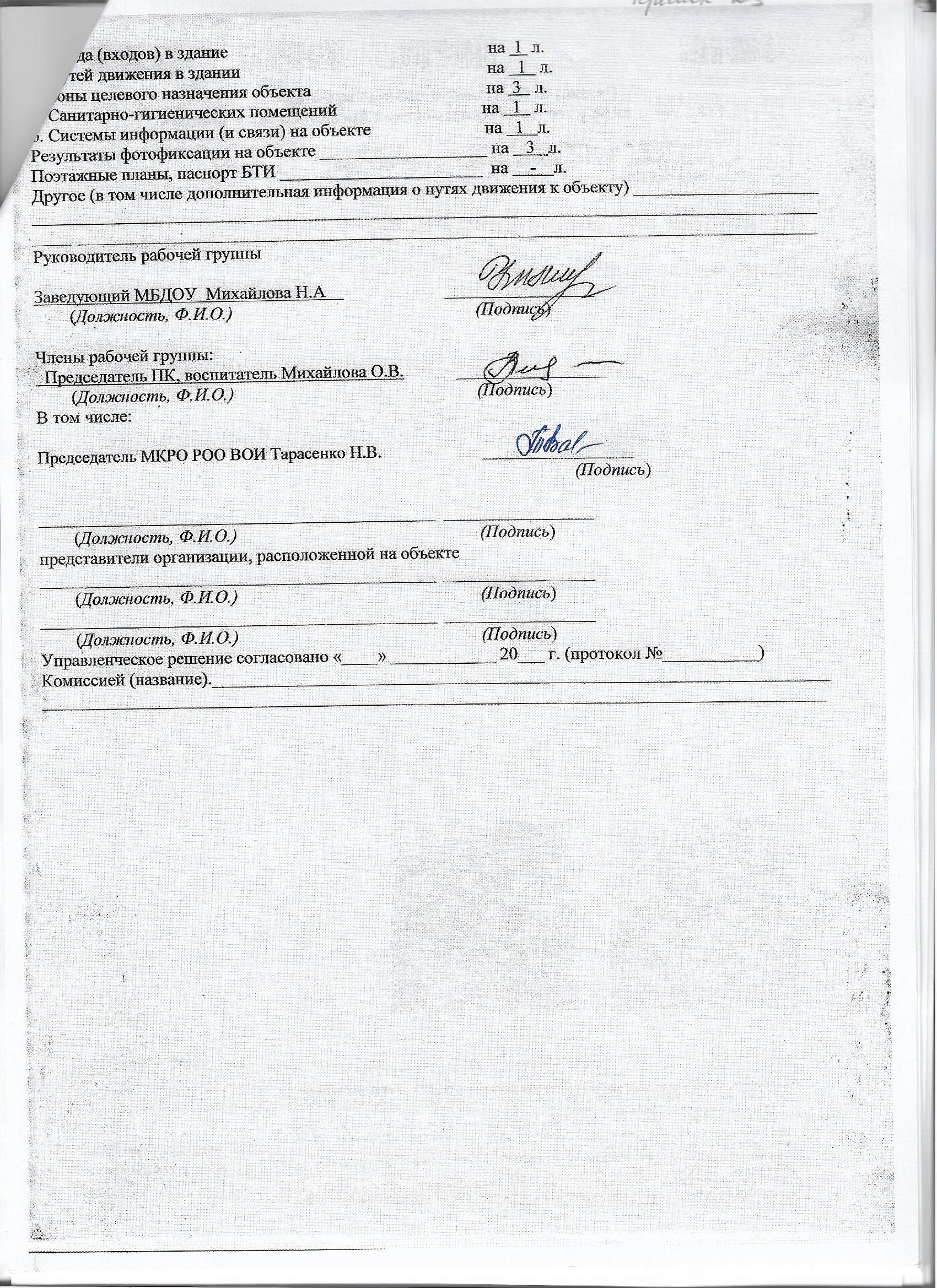                                                                                                                            Приложение 1к Акту обследования ОСИк паспорту доступности ОСИот «___» ____________ 20___ г. № ___I Результаты обследования:1. Территории, прилегающей к зданию (участка)    МБДОУ __Наименование объекта, адрес муниципальное  бюджетное  дошкольное образовательное учреждение «Детский сад  №23 «Теремок»  , 346976, Ростовская область, Матвеево-Курганский район, с. Каменно-Андрианово, пер. Восточный 7аII Заключение по зоне:* указывается: ДП-В - доступно полностью всем;  ДП-И (К, О, С, Г, У) – доступно полностью избирательно (указать категории инвалидов); ДЧ-В - доступно частично всем; ДЧ-И (К, О, С, Г, У) – доступно частично избирательно (указать категории инвалидов); ДУ - доступно условно, ВНД - недоступно**указывается один из вариантов: не нуждается; ремонт (текущий, капитальный); индивидуальное решение с ТСР; технические решения невозможны – организация альтернативной формы обслуживанияКомментарий к заключению: : состояние доступности объекта оценено как  доступно полностью.Приложение 2 к Акту обследования ОСИк паспорту доступности ОСИот «___» ____________ 20___ г. № _23_____I Результаты обследования:Входа (входов) в  )    МБДОУ __Наименование объекта, адрес муниципальное  бюджетное  дошкольное образовательное учреждение «Детский сад  №23 «Теремок»  , 346976, Ростовская область, Матвеево-Курганский район, с. Каменно-Андрианово, пер. Восточный 7а(Наименование объекта, адрес)II Заключение по зоне:* указывается: ДП-В - доступно полностью всем; ДП-И (К, О, С, Г, У) – доступно полностью избирательно (указать категории инвалидов); ДЧ-В - доступно частично всем; ДЧ-И (К, О, С, Г, У) – доступно частично избирательно (указать категории инвалидов); ДУ - доступно условно, ВНД - недоступно**указывается один из вариантов: не нуждается; ремонт (текущий, капитальный); индивидуальное решение с ТСР; технические решения невозможны – организация альтернативной формы обслуживанияКомментарий к заключению:  состояние доступности объекта оценено как доступно полностью избирательно,  не обеспечивает полноценного нахождения на объекте граждан с ограниченными возможностямиПриложение 3к Акту обследования ОСИк паспорту доступности ОСИот «___» ____________ 20___ г. № _23_____I Результаты обследования:3. Пути (путей) движения внутри здания (в т.ч. путей эвакуации)  )    МБДОУ __Наименование объекта, адрес муниципальное  бюджетное  дошкольное образовательное учреждение «Детский сад  №23 «Теремок»  , 346976, Ростовская область, Матвеево-Курганский район, с. Каменно-Андрианово, пер. Восточный 7а(наименование объекта, адрес)II Заключение по зоне:* указывается: ДП-В - доступно полностью всем;  ДП-И (К, О, С, Г, У) – доступно полностью избирательно (указать категории инвалидов); ДЧ-В - доступно частично всем; ДЧ-И (К, О, С, Г, У) – доступно частично избирательно (указать категории инвалидов); ДУ - доступно условно, ВНД - недоступно**указывается один из вариантов: не нуждается; ремонт (текущий, капитальный); индивидуальное решение с ТСР; технические решения невозможны – организация альтернативной формы обслуживанияКомментарий к заключению: состояние доступности объекта оценено как доступно полностью  избирательно, необходим текущий ремонт                                                                                                                                              Приложение 4 (I)к Акту обследования ОСИк паспорту доступности ОСИот «___» ____________ 20___ г. № 23_____I Результаты обследования:4. Зоны целевого назначения здания (целевого посещения объекта) МБДОУВариант I – зона обслуживания инвалидов  )    МБДОУ __Наименование объекта, адрес муниципальное  бюджетное  дошкольное образовательное учреждение «Детский сад  №23 «Теремок»  , 346976, Ростовская область, Матвеево-Курганский район, с. Каменно-Андрианово, пер. Восточный 7а(наименование объекта, адрес)II Заключение по зоне:* указывается: ДП-В - доступно полностью всем;  ДП-И (К, О, С, Г, У) – доступно полностью избирательно (указать категории инвалидов); ДЧ-В - доступно частично всем; ДЧ-И (К, О, С, Г, У) – доступно частично избирательно (указать категории инвалидов); ДУ - доступно условно, ВНД - недоступно**указывается один из вариантов: не нуждается; ремонт (текущий, капитальный); индивидуальное решение с ТСР; технические решения невозможны – организация альтернативной формы обслуживанияКомментарий к заключению:  состояние доступности объекта оценено как доступно полностью  всем                                                                                                                                       Приложение 4(II)к Акту обследования ОСИк паспорту доступности ОСИот «___» ____________ 20___ г. № 23I Результаты обследования:4. Зоны целевого назначения здания (целевого посещения объекта)Вариант II – места приложения трудаII Заключение по зоне:* указывается: ДП-В - доступно полностью всем;  ДП-И (К, О, С, Г, У) – доступно полностью избирательно (указать категории инвалидов); ДЧ-В - доступно частично всем; ДЧ-И (К, О, С, Г, У) – доступно частично избирательно (указать категории инвалидов); ДУ - доступно условно, ВНД - недоступно**указывается один из вариантов: не нуждается; ремонт (текущий, капитальный); индивидуальное решение с ТСР; технические решения невозможны – организация альтернативной формы обслуживанияКомментарий к заключению: состояние доступности объекта оценено как доступно полностью  всем                                                                                                                                             Приложение 4(III) к Акту обследования ОСИк паспорту доступности ОСИот «___» ____________ 20___ г. № 23 ______I Результаты обследования:4. Зоны целевого назначения здания (целевого посещения объекта)Вариант III – жилые помещенияII Заключение по зоне:* указывается: ДП-В - доступно полностью всем;  ДП-И (К, О, С, Г, У) – доступно полностью избирательно (указать категории инвалидов); ДЧ-В - доступно частично всем; ДЧ-И (К, О, С, Г, У) – доступно частично избирательно (указать категории инвалидов); ДУ - доступно условно, ВНД - недоступно**указывается один из вариантов: не нуждается; ремонт (текущий, капитальный); индивидуальное решение с ТСР; технические решения невозможны – организация альтернативной формы обслуживанияКомментарий к заключению:   нетПриложение 5 к Акту обследования ОСИк паспорту доступности ОСИот «___» ________ 20___ г. № 23____I Результаты обследования:5. Санитарно-гигиенических помещений )    МБДОУ __Наименование объекта, адрес муниципальное  бюджетное  дошкольное образовательное учреждение «Детский сад  №23 «Теремок»  , 346976, Ростовская область, Матвеево-Курганский район, с. Каменно-Андрианово, пер. Восточный 7аII Заключение по зоне:* указывается: ДП-В - доступно полностью всем;  ДП-И (К, О, С, Г, У) – доступно полностью избирательно (указать категории инвалидов); ДЧ-В - доступно частично всем; ДЧ-И (К, О, С, Г, У) – доступно частично избирательно (указать категории инвалидов); ДУ - доступно условно, ВНД - недоступно**указывается один из вариантов: не нуждается; ремонт (текущий, капитальный); индивидуальное решение с ТСР; технические решения невозможны – организация альтернативной формы обслуживанияКомментарий к заключению: состояние доступности объекта оценено как доступно полностью  избирательно, не обеспечивает полноценного нахождения на объекте граждан с ограниченными возможностями                                                                                                                                                  Приложение 6к Акту обследования ОСИк паспорту доступности ОСИот «___» _______ 20___ г. № __I Результаты обследования:6. Системы информации на объекте  )    МБДОУ __Наименование объекта, адрес муниципальное  бюджетное  дошкольное образовательное учреждение «Детский сад  №23 «Теремок»  , 346976, Ростовская область, Матвеево-Курганский район, с. Каменно-Андрианово, пер. Восточный 7а                                                       (наименование объекта, адрес)II Заключение по зоне:* указывается: ДП-В - доступно полностью всем;  ДП-И (К, О, С, Г, У) – доступно полностью избирательно (указать категории инвалидов); ДЧ-В - доступно частично всем; ДЧ-И (К, О, С, Г, У) – доступно частично избирательно (указать категории инвалидов); ДУ - доступно условно, ВНД - недоступно**указывается один из вариантов: не нуждается; ремонт (текущий, капитальный); индивидуальное решение с ТСР; технические решения невозможны – организация альтернативной формы обслуживанияКомментарий к заключению: состояние доступности объекта оценено как доступно полностью  избирательно, рекомендовано приобретение ТСР№Категория инвалидов(вид нарушения)Вариант организации доступности объекта(формы обслуживания)*Все категории инвалидов и МГН1в том числе инвалиды:2передвигающиеся на креслах-коляскахДУ3с нарушениями опорно-двигательного аппаратаА4с нарушениями зренияДУ5с нарушениями слухаА6с нарушениями умственного развитияА№Основные структурно-функциональные зоныСостояние доступности, в том числе для основных категорий инвалидов**1Территория, прилегающая к зданию (участок)                       ДП-В2Вход (входы) в здание                    ДП-И (О,С,Г,У)3Путь (пути) движения внутри здания (в т.ч. пути эвакуации)                  ДП-И (О,Г,У)4Зона целевого назначения здания (целевого посещения объекта) ДП-В5Санитарно-гигиенические помещения                    ДП-И (О,С,Г,У)6Система информации и связи (на всех зонах)                   ДП-И (К,О,У)7Пути движения к объекту (от остановки транспорта)  ДП-В№Основные структурно-функциональные зоны объектаРекомендации по адаптации объекта(вид работы)*1Территория, прилегающая к зданию (участок)Не нуждается2Вход (входы) в зданиеНуждается, ремонт текущий3Путь (пути) движения внутри здания (в т.ч. пути эвакуации)Нуждается, ремонт текущий4Зона целевого назначения здания (целевого посещения объекта)не нуждается5Санитарно-гигиенические помещенияне нуждается6Система информации на объекте (на всех зонах)Нуждается, ремонт текущий, приобретение ТСР 7Пути движения  к объекту (от остановки транспорта)не нуждается8Все зоны и участкиНуждается, ремонт текущий№Категория инвалидов(вид нарушения)Вариант организации доступности объекта1Все категории инвалидов и МГНв том числе инвалиды:2передвигающиеся на креслах-коляскахДУ3с нарушениями опорно-двигательного аппаратаА4с нарушениями зренияДУ5с нарушениями слухаА6с нарушениями умственного развитияА№Основные структурно-функциональные зоны объектаРекомендации по адаптации объекта(вид работы)*1Территория, прилегающая к зданию (участок)не нуждается2Вход (входы) в зданиенуждается, текущий ремонт3Путь (пути) движения внутри здания (в т.ч. пути эвакуации)нуждается, текущий ремонт4Зона целевого назначения (целевого посещения объекта)не нуждается5Санитарно-гигиенические помещенияне нуждается6Система информации на объекте (на всех зонах)нуждается, текущий ремонт, приобретение ТСР7Пути движения  к объекту (от остановки транспорта)не нуждается8Все зоны и участкинуждается, текущий ремонт Матвеево-Курганский район, Ростовской области(наименование территориального образования субъекта РФ)«____» ________ 20___ г.№Категория инвалидов(вид нарушения)Вариант организации доступности объекта(формы обслуживания)*Все категории инвалидов и МГН1в том числе инвалиды:2передвигающиеся на креслах-коляскахДУ3с нарушениями опорно-двигательного аппаратаА4с нарушениями зренияДУ5с нарушениями слухаА6с нарушениями умственного развитияА№Основные структурно-функциональные зоныСостояние доступности, в том числе для основных категорий инвалидов**1Территория, прилегающая к зданию (участок)                       ДП-В2Вход (входы) в здание                    ДП-И (О,С,Г,У)3Путь (пути) движения внутри здания (в т.ч. пути эвакуации)                ДП-И (О,Г,У)4Зона целевого назначения здания (целевого посещения объекта) ДП-В5Санитарно-гигиенические помещения                    ДП-И (О,С,Г,У)6Система информации и связи (на всех зонах)                   ДП-И (К,О,У)7Пути движения к объекту (от остановки транспорта)  ДП-В№Основные структурно-функциональные зоны объектаРекомендации по адаптации объекта(вид работы)*1Территория, прилегающая к зданию (участок)Не нуждается2Вход (входы) в зданиеНуждается, ремонт текущий3Путь (пути) движения внутри здания (в т.ч. пути эвакуации)Нуждается, ремонт текущий4Зона целевого назначения здания (целевого посещения объекта)не нуждается5Санитарно-гигиенические помещенияне нуждается6Система информации на объекте (на всех зонах)Нуждается, ремонт текущий,      приобретение ТСР7Пути движения  к объекту (от остановки транспорта)не нуждается8Все зоны и участкиНуждается, ремонт текущий№Наименование функционально-планировочного элементаНаличие элементаНаличие элементаНаличие элементаВыявленные нарушения и замечанияВыявленные нарушения и замечанияРаботы по адаптации объектовРаботы по адаптации объектов№Наименование функционально-планировочного элементаесть/ нет№ на плане№ фотоСодержаниеЗначимо для инвалида (категория)СодержаниеВиды работ1.1Вход (входы) на территориюесть-----1.2Путь (пути) движения на территорииесть-----1.3Лестница (наружная)нет----- -1.4Пандус (наружный)нет----- -1.5Автостоянка и парковканет----- -1.6Общие требования к зоне------ -Наименование структурно-функциональной зоныСостояние доступности* (к пункту 3.4 Акта обследования ОСИ)ПриложениеПриложениеРекомендации по адаптации (вид работы)** к пункту 4.1 Акта обследования ОСИНаименование структурно-функциональной зоныСостояние доступности* (к пункту 3.4 Акта обследования ОСИ)№ на плане№ фотоРекомендации по адаптации (вид работы)** к пункту 4.1 Акта обследования ОСИТерритории,прилегающей кзданиюДП-В1-№ п/пНаименование функционально-планировочного элементаНаличие элементаНаличие элементаНаличие элементаВыявленные нарушения и замечанияВыявленные нарушения и замечанияРаботы по адаптации объектовРаботы по адаптации объектов№ п/пНаименование функционально-планировочного элементаесть/ нет№ на плане№ фотоСодержаниеЗначимо для инвалида (категория)СодержаниеВиды работ2.1Лестница (наружная)нет------2.2Пандус (наружный)нетПандус отсутствуетДП-И (К)Текущий ремонтУстановка пандуса2.3Входная площадка (перед дверью)есть--Пандус отсутствуетДП-И (К)Текущий ремонтУстановка пандуса2.4Дверь (входная)есть2----2.5Тамбурнет----     --Общие требования к зоне---Пандус отсутствуетДП-И (К)Текущий ремонтУстановка пандусаНаименование структурно-функциональной зоныСостояние доступности*(к пункту 3.4 Акта обследования ОСИ)ПриложениеПриложениеРекомендации по адаптации (вид работы)**к пункту 4.1 Акта обследования ОСИНаименование структурно-функциональной зоныСостояние доступности*(к пункту 3.4 Акта обследования ОСИ)№ на плане№ фотоРекомендации по адаптации (вид работы)**к пункту 4.1 Акта обследования ОСИ Основной входДП-И (, О, С, Г,У)2Текущий ремонт№ п/пНаименование функционально-планировочного элементаНаличие элементаНаличие элементаНаличие элементаВыявленные нарушения и замечанияВыявленные нарушения и замечанияРаботы по адаптации объектовРаботы по адаптации объектов№ п/пНаименование функционально-планировочного элементаесть/ нет№ на плане№ фотоСодержаниеЗначимо для инвалида (категория)СодержаниеВиды работ3.1Коридор (вестибюль, зона ожидания, галерея, балкон)есть3отсутствуют информационные таблички о препятствияхДП-И( К, С)Установить информационные таблички о препятствияхремонт текущий3.2Лестница (внутри здания)нетнетнет3.3Пандус (внутри здания)нетнетнет3.4Лифт пассажирский (или подъемник)нетнетнет3.5Дверьестьнетнет3.6Пути эвакуации (в т.ч. зоны безопасности)естьнетнетОбщие требования к зонеотсутствуют информационные таблички о препятствиях К, СУстановить информационные таблички о препятствияхремонт текущийНаименование структурно-функциональной зоныСостояние доступности* (к пункту 3.4 Акта обследования ОСИ)ПриложениеПриложениеРекомендации по адаптации (вид работы)**к пункту 4.1 Акта обследования ОСИНаименование структурно-функциональной зоныСостояние доступности* (к пункту 3.4 Акта обследования ОСИ)№ на плане№ фотоРекомендации по адаптации (вид работы)**к пункту 4.1 Акта обследования ОСИПути (путей)движения внутриздания (в т.ч. путейэвакуацииДП-И (О,Г,У)3ремонт текущий№Наименование функционально-планировочного элементаНаличие элементаНаличие элементаНаличие элементаВыявленные нарушения и замечанияВыявленные нарушения и замечанияРаботы по адаптации объектовРаботы по адаптации объектов№Наименование функционально-планировочного элементаесть/ нет№ на плане№ фотоСодержаниеЗначимо для инвалида (категория)СодержаниеВиды работ4.1Кабинетная форма обслуживанияестьнетнет4.2Зальная форма обслуживанияестьнетнет4.3Прилавочная форма обслуживаниянетнетнет4.4Форма обслуживания с перемещением по маршрутунетнетнет4.5Кабина индивидуального обслуживаниянетнетнетОбщие требования к зоненетнетнетНаименование структурно-функциональной зоныСостояние доступности*(к пункту 3.4 Акта обследования ОСИ)ПриложениеПриложениеРекомендации по адаптации (вид работы)** к пункту 4.1 Акта обследования ОСИНаименование структурно-функциональной зоныСостояние доступности*(к пункту 3.4 Акта обследования ОСИ)№ на плане№ фотоРекомендации по адаптации (вид работы)** к пункту 4.1 Акта обследования ОСИЗоны целевогоназначения здания(целевогопосещения объекта)                                               ДП-В                                                      не нуждаетсяНаименование функционально-планировочного элементаНаличие элементаНаличие элементаНаличие элементаВыявленные нарушения и замечанияВыявленные нарушения и замечанияРаботы по адаптации объектовРаботы по адаптации объектовНаименование функционально-планировочного элементаесть/ нет№ на плане№ фотоСодержаниеЗначимо для инвалида (категория)СодержаниеВиды работМесто приложения трудаесть------Наименование структурно-функциональной зоныСостояние доступности* (к пункту 3.4 Акта обследования ОСИ)ПриложениеПриложениеРекомендации  по адаптации (вид работы)** к пункту 4.1 Акта обследования ОСИНаименование структурно-функциональной зоныСостояние доступности* (к пункту 3.4 Акта обследования ОСИ)№ на плане№ фотоРекомендации  по адаптации (вид работы)** к пункту 4.1 Акта обследования ОСИМесто приложения трудаДП-В---Наименование функционально-планировочного элементаНаличие элементаНаличие элементаНаличие элементаВыявленные нарушения и замечанияВыявленные нарушения и замечанияРаботы по адаптации объектовРаботы по адаптации объектовНаименование функционально-планировочного элементаесть/ нет№ на плане№ фотоСодержаниеЗначимо для инвалида (категория)СодержаниеВиды работЖилые помещениянет-----Наименование структурно-функциональной зоныСостояние доступности*(к пункту 3.4 Акта обследования ОСИ)ПриложениеПриложениеРекомендации по адаптации (вид работы)** к пункту 4.1 Акта обследования ОСИНаименование структурно-функциональной зоныСостояние доступности*(к пункту 3.4 Акта обследования ОСИ)№ на плане№ фотоРекомендации по адаптации (вид работы)** к пункту 4.1 Акта обследования ОСИЖилые помещения----№Наименование функционально-планировочного элементаНаличие элементаНаличие элементаНаличие элементаВыявленные нарушения и замечанияВыявленные нарушения и замечанияРаботы по адаптации объектовРаботы по адаптации объектов№Наименование функционально-планировочного элементаесть/ нет№ на плане№ фотоСодержаниеЗначимо для инвалида (категория)СодержаниеВиды работ5.1Туалетная комнатаестьНе соответствует СНиП 3.67ДП-И (К)Техническое решение невозможно5.2Душевая/ ванная комнатаестьНе соответствует СНиП 3.65ДП-И (К)Техническое решение невозможно5.3Бытовая комната (гардеробная)естьнетнетОбщие требования к зонеНе соответствует СНиП 3.67, 3.65ДП-И (К)Техническое решение невозможноНаименование структурно-функциональной зоныСостояние доступности*(к пункту 3.4 Акта обследования ОСИ)ПриложениеПриложениеРекомендации по адаптации (вид работы)**к пункту 4.1 Акта обследования ОСИНаименование структурно-функциональной зоныСостояние доступности*(к пункту 3.4 Акта обследования ОСИ)№ на плане№ фотоРекомендации по адаптации (вид работы)**к пункту 4.1 Акта обследования ОСИСанитарно-гигиеническихпомещенийДП-И (О,С,Г,У)--Техническое решение невозможно№Наименование функционально-планировочного элементаНаличие элементаНаличие элементаНаличие элементаВыявленные нарушения и замечанияВыявленные нарушения и замечанияРаботы по адаптации объектовРаботы по адаптации объектов№Наименование функционально-планировочного элементаесть/ нет№ на плане№ фотоСодержаниеЗначимо для инвалида (категория)СодержаниеВиды работ6.1Визуальные средстваесть------6.2Акустические средстванет--Отсутствие акустических средствДП-И(Г)Приобретение и установка акустических средствТекущий ремонт6.3Тактильные средстванет--Отсутствие тактильных средствДП-И(С)Приобретение и установка тактильных средствТекущий ремонтОбщие требования к зоне--Отсутствие акустических и тактильных средствДП-И( С,Г)Приобретение и установка тактильных и акустических средств Текущий ремонтНаименование структурно-функциональной зоныСостояние доступности* (к пункту 3.4 Акта обследования ОСИ)ПриложениеПриложениеРекомендации по адаптации (вид работы)** к пункту 4.1 Акта обследования ОСИНаименование структурно-функциональной зоныСостояние доступности* (к пункту 3.4 Акта обследования ОСИ)№ на плане№ фотоРекомендации по адаптации (вид работы)** к пункту 4.1 Акта обследования ОСИСистемы информации на объектеДП-И(К,О,У)--Текущий ремонт, приобретение ТСР